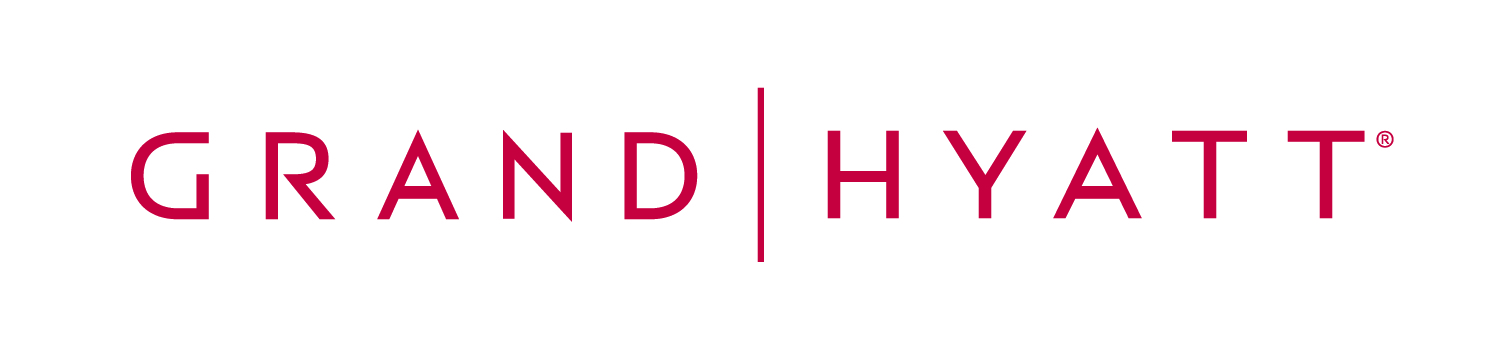 DÍA DE LA MADREEl día de la madre se celebra con diversas actividades en el hotel Grand Hyatt Santiago. Almuerzos con menús especiales y tratamientos para el bienestar son algunas de las actividades para regalonear a las mamás el domingo 10 de mayo.AKO SPA: IDEAS PARA REGALARNo hay nadie más importante que nuestras madres y es por esto que el spa de Grand Hyatt Santiago, AKO Wellness & Spa invita a obsequiar y regalonear a mamá con las siguientes propuestas que se entregarán en un lindo certificado de regalo, cuya validad es de 6 meses desde la fecha de  la compra.BELLEZA PARA MÁMA | Duración: 3 horasIncluye: uso de sauna, baño de pies, Masaje Bienestar de  60 minutos, Manicura Deluxe, Pedicura Deluxe, Facial Anti-Arrugas, además de champagne y bombones al finalizar la sesiónValor: $ 115.000 por persona     
RELAJACIÓN PARA MÁMA | Duración: 2 horasIncluye: uso de sauna, baño de pies, Masaje Bienestar de 60 minutos y Facial Puro Colágeno, además de champagne y bombones al finalizar la sesiónValor: $ 85.000 por persona
RITUAL PARA MAMÁ | Duración: 1 horaIncluye  uso de sauna, exfoliación corporal, Ayüulen (masaje Mapuche) de 30 minutos, además de champagne y bombones al finalizar la sesiónValor: $ 36.000 por personaPara más información y reservas: +56 2 29503195 o santi-ako@hyatt.comRESTAURANTES: ALMUERZOS EN FAMILIAEl día domingo 10 de mayo, los restaurantes Senso y Anakena invitan a celebrar a estas maravillosas mujeres con exquisitas opciones culinarias y variadas sorpresas.1.- Restaurante mediterráneo Senso Ofrecerá un  Brunch  con diversas estaciones de mariscos frescos, antipastos, ensaladas, huevos, sopas, exquisitos trinchados y productos a la parrilla.  Imperdible es el buffet de postres con variedades de tortas, waffles, panqueques, tartas y delicias de chocolates y macarrones. Incluye espumante rosé, vinos, bebidas, jugos naturales, agua, smoothies, además de té y café.2.- Restaurante tailandés Anakena Tendrá un variado buffet de entradas frías; ensaladas hechas a la medida, estación de ceviches, carnes, pescados a la parrilla además de estaciones continental y thai con diversos currys. También presentará una gran estación de postres con variedades de tortas, waffles, panqueques, tartas y delicias de chocolates y macarrones. Incluye espumante rosé, vinos, bebidas, jugos naturales, agua, smoothies, además de té y café.Además, la diversión será garantizada con sorpresas.Valor: $ 42.000 por persona. 
Niños de 0 a 5 años no pagan y de 6 a 12 años pagan 50% del valor por personaPara más informaciones y reservas:Anakena	+ 56 2 950 3179 o santi-anakena@hyatt.comSenso 		+ 56 2 950 3145 o santi-senso@hyatt.comContacto Grand Hyatt Santiago                                      Macarena Calcagno V.   +56 2 2950 3297macarena.calcagno@hyatt.comContacto Prensa:María Olivia Undurraga B.+56 9 9161 5752olivia@oliviaundurraga.cl